АДМИНИСТРАЦИЯ ВОРОБЬЕВСКОГО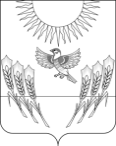 МУНИЦИПАЛЬНОГО РАЙОНА ВОРОНЕЖСКОЙ ОБЛАСТИП О С Т А Н О В Л Е Н И Еот  02 февраля 2018г. №	   65        	    	            с. ВоробьевкаОб утверждении порядка финансирования за счет средств районного  бюджета проведения спортивно-туристских мероприятийВ соответствии с частью 4 статьи 23 Федерального закона от 04.12.2007 № 329-ФЗ «О физической культуре и спорте в Российской Федерации», приказом от 5 июля 2013 года № 1598 Управления по физической культуре и спорту Воронежской области, администрация Воробьевского муниципального района п о с т а н о в л я е т:1. Утвердить порядок финансирования за счет средств районного  бюджета проведения спортивно-туристских мероприятий согласно приложению № 1.2. Утвердить:2.1. Нормы расходов средств на обеспечение питанием участников спортивно-туристских мероприятий согласно приложению №2.2.2. Нормы расходов средств на оплату спортивным судьям за обслуживание спортивно-туристских мероприятий согласно приложению № 3;2.3. Нормы расходов средств на приобретение наградной атрибутики для награждения победителей и призеров  спортивно-туристских  мероприятий согласно приложению № 4.3. Контроль за выполнением настоящего распоряжения возложить на заместителя главы администрации муниципального района - начальника отдела образования  С.А. Письяукова Глава  администрации муниципального района 			                 	         М.Г. ГордиенкоПриложение № 1к постановлению администрации Воробьевского муниципального районаот 02.02.2018 г. № 65ПОРЯДОКфинансирования за счет средств районного  бюджета проведения спортивно-туристских мероприятий1. Настоящий Порядок финансирования за счет средств районного  бюджета проведения спортивно-туристских мероприятий (далее - Порядок) определяет условия финансирования муниципальных и межмуниципальных спортивно-туристских мероприятий проводимых МКУ ДО «Воробьевский ЦРТДиЮ» (далее - учреждение), а так же участия представителей Воробьевского муниципального района в региональных и межмуниципальных спортивно-туристских мероприятиях. 2. Основные понятия, используемые в настоящем Порядке:2.1) спортивно-туристские мероприятия - муниципальные межмуниципальные, региональные спортивно-туристские соревнования, а также тренировочные мероприятия, включающие в себя теоретическую (включая семинары, выставки, конференции, курсы повышения квалификации) и организационные части (включая выезды для приобретения наградной атрибутики) и другие мероприятия по подготовке к спортивно-туристским соревнованиям с участием спортсменов, судей, представителей команд;2.2) участники спортивно-туристских мероприятий - спортсмен, спортивный судья, руководитель команды, члены спортивной сборной команды Воробьевского муниципального района, кандидаты в сборные команды Воронежской области, учителя физической культуры, входящие в составы сборной команды Воробьевского муниципального района, иные специалисты, волонтеры, лица, сопровождающие группы детей, водители транспортных средств, осуществляющие доставку команд к месту проведения мероприятий. 2.3) спортивные сборные команды Воробьевского муниципального района - формируемые отделом по образованию администрации Воробьевского муниципального района коллективы из числа спортсменов, относящихся к разным возрастным группам, тренеров, представителей, руководителей команд, спортивных судей, лиц, сопровождающих группы детей, водителей, других технических работников и специалистов для подготовки, проведения спортивно-туристских мероприятий и участия в них от имени Воробьевского муниципального района;3. Порядок регламентирует финансирование следующих спортивно-туристских  мероприятий:а) муниципальные, межмуниципальные спортивно-туристские мероприятия, в том числе: семинары, спортивно-туристские праздники, организуемые и проводимые на территории Воробьевского муниципального района.б) межмуниципальные, региональные спортивно-туристские мероприятия, в том числе: семинары, спортивно-туристские праздники с участием представителей Воробьевского муниципального района.4. При подготовке и проведении спортивно-туристских мероприятий за счет средств районного бюджета осуществляется финансовое обеспечение расходов:- на обеспечение питанием участников спортивно-туристических мероприятий;- на оплату спортивным судьям за обслуживание спортивно-туристских мероприятий;- на приобретение наградной атрибутики для награждения победителей и призеров  спортивно – туристских  мероприятий.5. Финансирование обеспечения спортивно-туристских мероприятий осуществляется в пределах бюджетных ассигнований, предусмотренных  Учреждению на соответствующий финансовый год.6.  Финансирование проведения спортивно-туристских мероприятий за счет районного бюджета осуществляется в соответствии с нормами расходов средств утвержденными постановлением администрации Воробьевского муниципального района.Приложение № 2к постановлению администрации муниципального районаот 02.02.2018 г. № 65Нормы расходов средств
на обеспечение питанием участников спортивно-туристических мероприятийПримечание:1. Питание участников спортивно-туристских мероприятий обеспечивается за каждый день мероприятия независимо от срока командирования.2. Оплата питания осуществляется как путем безналичного перечисления денежных средств на счета организаций, предоставляющих питание, так и путем выдачи наличных денежных средств участникам спортивно-туристских    мероприятий    по ведомости, при невозможности приобретения услуг по его организации.Приложение № 3к постановлению администрации муниципального районаот 02.02.2018 г. № 65Нормы расходов средств
на оплату спортивным судьям за обслуживание спортивно-туристских мероприятий Приложение № 4к постановлению администрации муниципального районаот 02.02.2018 г. № 65Нормы расходов средств
на приобретение наградной атрибутики для награждения победителей и призеров  спортивно – туристских  мероприятий.Примечание:1. Запрещается выдача в качестве награждения наличных средств, эквивалентных стоимости памятных призов.2. В  командных видах и командных дисциплинах (эстафеты, группы, пары, экипажи) команды, занявшие призовые места, награждаются кубками, а участники команд медалями и дипломами, сертификатами участника.3. По итогам выступлений на спортивно-туристских мероприятиях участникам или командам вручаются кубки, медали, дипломы, памятные подарки  в соответствии с положениями (регламентами) проведения мероприятий.Наименование мероприятийНормы расходов на одного человека в день(в рублях)1. Спортивно - туристские мероприятия, внесенные в календарный план районных мероприятийДо 3002. Спортивно - туристские мероприятия, внесенные в единый календарный план областных мероприятийДо 5003.Спортивно - туристские мероприятия, внесенные в единый календарный план всероссийских мероприятийДо 500Наименование судейских должностейНормы расходов на одного человека в день(в рублях)1. Главный судьяДо 5002. Судья секретарьДо 3003. Помощник главного судьиДо 3004. СудьиДо 300Призы командные:1 место2 место3 местоДо 2000 рублей/шт.До 1800 рублей/шт.До 1600 рублей/шт.Призы личные:1 место2 место3 местоДо 1700 рублей/шт.До 1500 рублей/шт.До 1300 рублей/шт.Медаль (1,2 или 3 место)До 200 рублей/шт.Диплом, жетон (1,2 или 3 место)До 100 рублей/шт.Приобретение сувенирной продукции для участников спортивно-туристских мероприятий (в зависимости от количества участников)От 25 до 500 рублей/шт.